Login to https://unyoc.wildapricot.org/Click your name in the upper-right corner of the screen 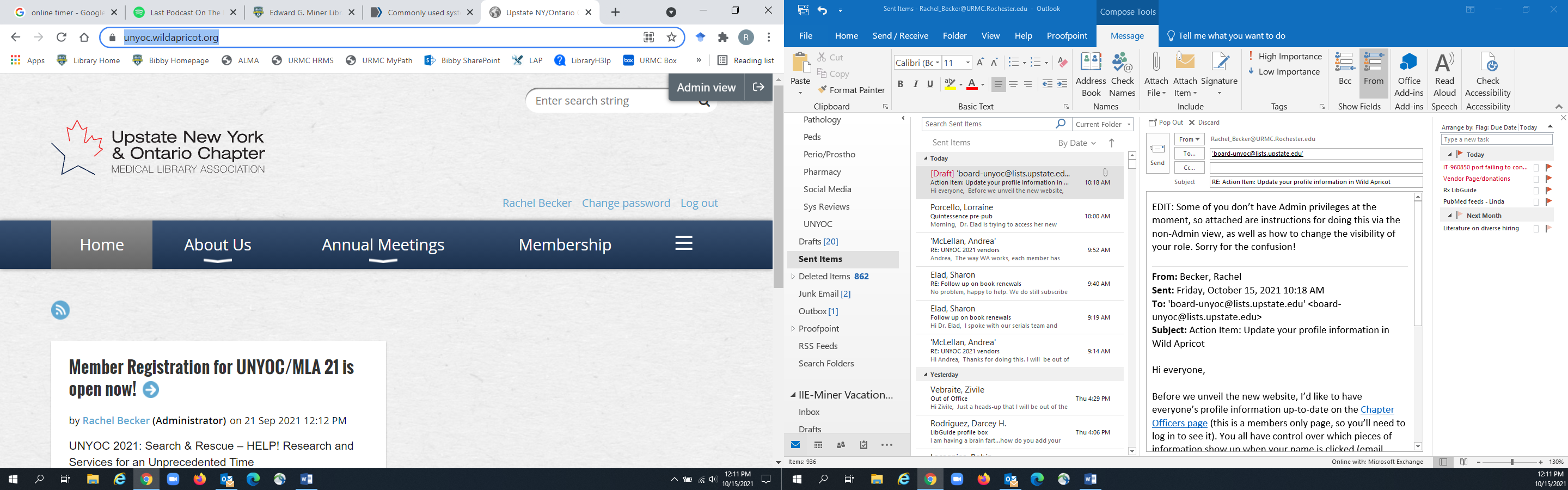 Click “Edit Profile”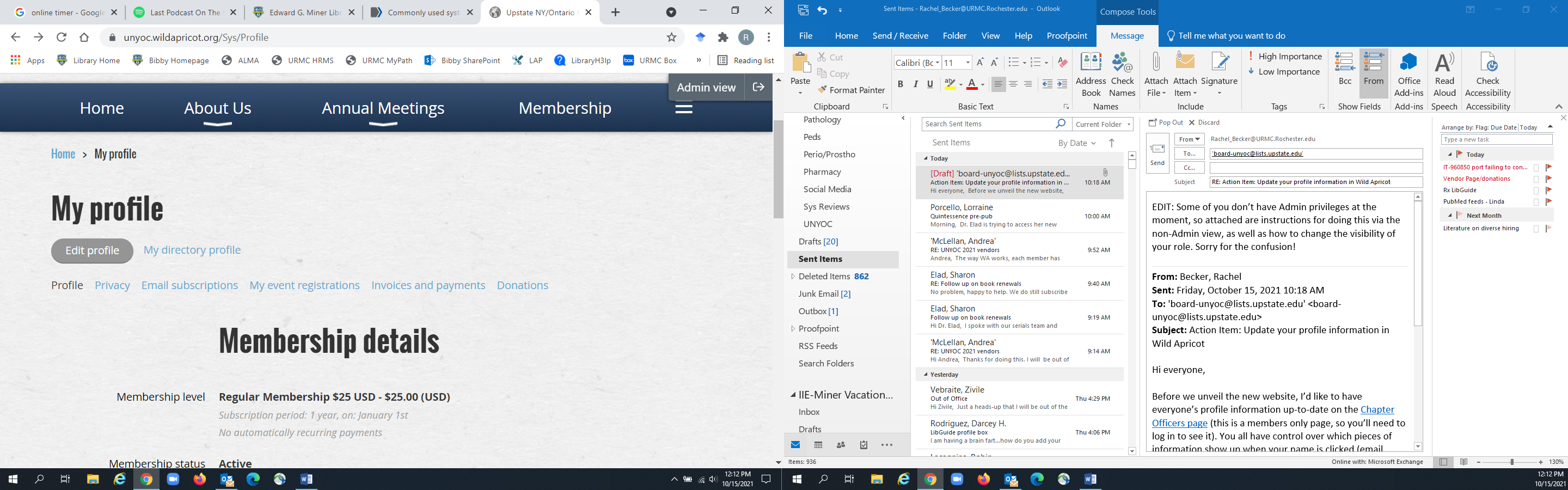 Enter your role in the Role field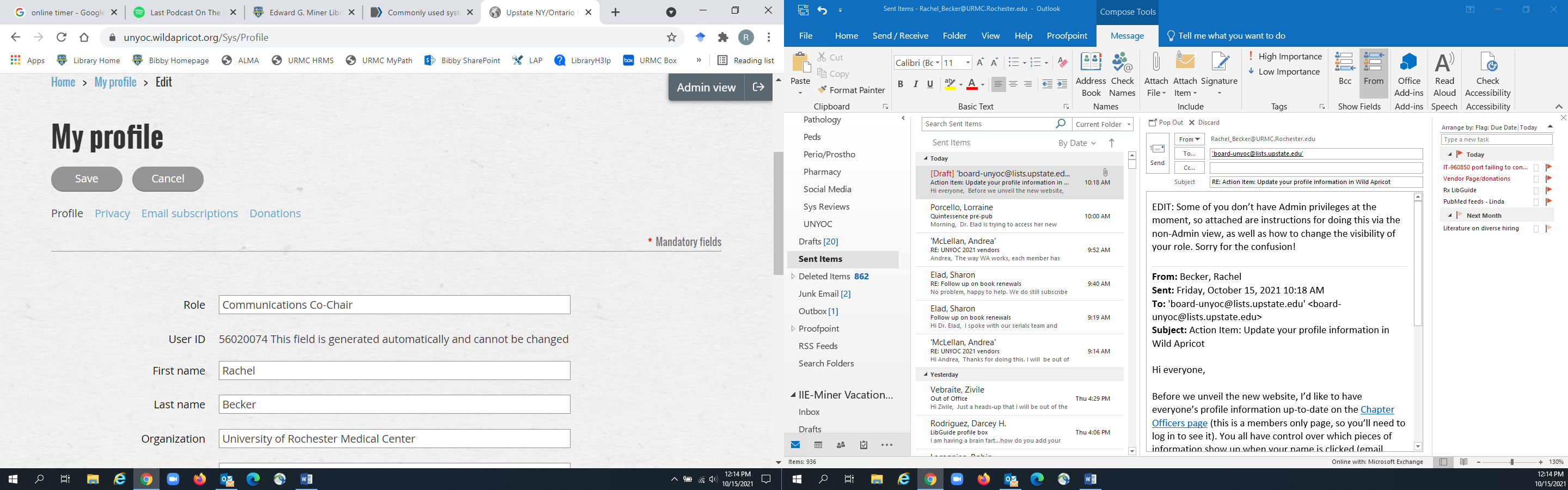 Now click “Privacy”Select the “Anybody” radio button next to “Role” and click Save.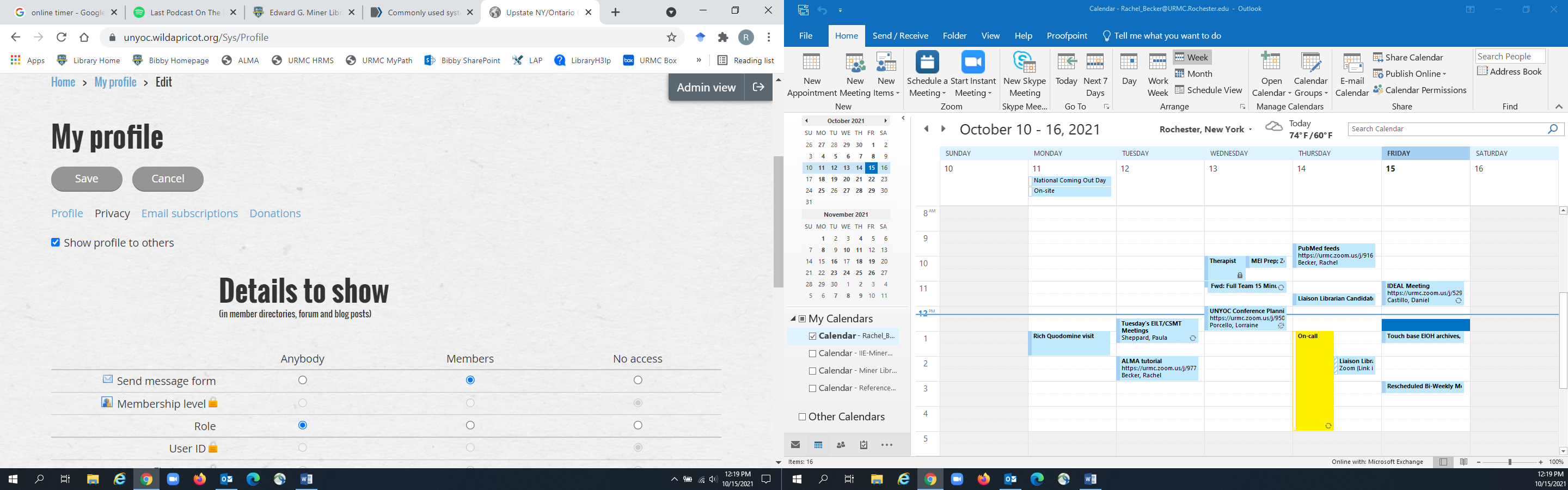 